VERBALE DEL G.L.O- incontro finale  Alunno: 	Classe/sezione:  _______________ Scuola:  _________________________________________ Il giorno___________ alle ore    , in modalità a distanza tramite GSuite / in presenza nella scuola infanzia/primaria/secondaria   	 	 dell'Istituto Comprensivo Ovest 3 , su convocazione del Dirigente Scolastico, si riunisce il  GLH Operativo del suddetto alunno/a per discutere i seguenti O.d.G: Verifica Piano Educativo Individualizzato. Verifica ore di sostegno. Suggerimenti Metodologici ed Indicazioni utili per la Continuità. Varie ed eventuali Sono presenti le seguenti figure: Il Presidente procede con la disamina dei seguenti punti dell' O.d.G Verifica Piano Educativo Individualizzato a) Osservazioni dei docenti  b) Osservazioni cliniche dello specialista di riferimento  c) Osservazioni dei genitori  d) Osservazioni di altre figure di intervento ________________________________________________________________________________ ________________________________________________________________________________________ ________________________________________________________________________________ Verifica ore di sostegno e proposta GLO In merito al secondo punto all'O.d.G., il GLO, partendo dall’organizzazione delle attività di sostegno e dalle osservazioni sistematiche svolte, tenuto conto del Profilo di funzionamento, propone, nell’ambito di quanto previsto nel Decreto Ministeriale 29/12/2020 n. 182, il seguente fabbisogno di ore di sostegno e di interventi di assistenza per l’integrazione  In caso di variazioni, specificare in modo dettagliato, in riferimento ai parametri, le motivazioni condivise: ------------------------------------------------------------------------------------------------------------------------------------------------------------------------------------------------------------------------------------------------------------------------------------------------------------------------------------------------------------------------------------------------------------ Suggerimenti metodologici ed informazioni utili per la continuità (se passaggio all’ordine di scuola successivo)    VV.EE. 	La seduta è tolta alle ore:   	  di tutto viene redatto il presente verbale, letto, approvato e sottoscritto. 	Brescia ,   	 	Il segretario 	Il presidente 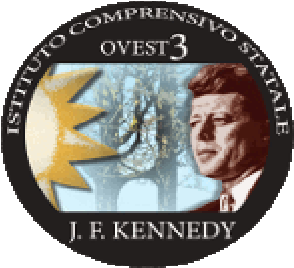 ISTITUTO COMPRENSIVO STATALE KENNEDY OVEST 3 di Scuola dell’Infanzia, Primaria e Secondaria di 1° grado Via Del Santellone, 4 – 25132 BRESCIA Tel. 030/3738911 - Fax 030/3733019 C.M. BSIC887001-C.F. 98156720173 www.kennedyovest3.edu.it bsic887001@istruzione.it; bsic887001@pec.istruzione.it 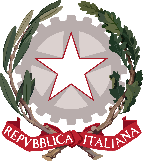 COMPONENTE  GLO  OPERATIVO Cognome Nome Dirigente Scolastico Delegato del Dirigente Scolastico Insegnante Sostegno  Insegnanti Curricolari Specialista ASST- NPI Terapisti Operatore per l’integrazione  Genitori dell'alunno Presiede la seduta su delega del Dirigente Scolastico Funge da segretario:   Situazione   al  As. 2022/23 a.s. 2023/2024Tempo scuola  Ore di frequenza Ore di sostegno  Ore di assistenza (igienica di base/ autonomia/ comunicazione) Ore intervento altri operatori 